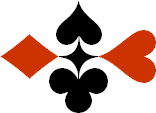 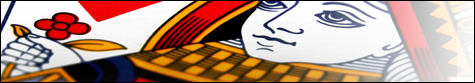 Serie 04 boekje 12 - West opent met 2 Bied beide handen - Antwoorden © Bridge Office Auteur: Thijs Op het Roodt

U bent altijd West en uw partner is Oost.
Indien niet anders vermeld passen Noord en Zuid.
Is het spelnummer rood dan bent u kwetsbaar.Biedsysteem toegepast bij de antwoorden
5542
Zwakke 2Stayman 4 kaart hoog, Jacoby hoge en lage kleurenPreëmptief  3 en 4 niveauBlackwood (0 of 3  - 1 of 4)
Heren gestroomlijndNa het eerste boekje vonden de cursisten dit zo leuk, dat ik maar de stoute schoenen heb aangetrokken en meerdere van deze boekjes ben gaan schrijven.

Het enthousiasme van de cursisten heeft mij doen besluiten om deze boekjes gratis aan iedereen die ze wil hebben, beschikbaar te stellen.

Ik heb bewust in eerste instantie geen antwoorden bij de boekjes gemaakt. Maar op veler verzoek toch met antwoorden.Ik zou het waarderen, wanneer u mijn copyright zou laten staan.

Mocht u aan of opmerkingen hebben, laat het mij dan weten.Ik wens u veel plezier met deze boekjes.
1♠AHV953Noord

West     OostZuid♠B1086B1086♥HV2Noord

West     OostZuid♥B109B109♦AVB10Noord

West     OostZuid♦H76H76♣-Noord

West     OostZuid♣AH10AH102121121212
Bieding West

Bieding West
Bieding Oost
Bieding Oost
Bieding Oost
1212 SA2 SA2324 SA4 SA353664Pas4Het 2 Sans Atout geeft oost 8+ punten en geen 5-kaart aan. 3♠ van west is een 5-kaart en sluit mooi aan bij de 4-kaart ♠ van oost. Met zijn 12 punten vraagt oost naar de azen van west. Met 5♥ biedt west er 2. Dan mist oost 1 aas en daarom biedt hij 6♠. Jammer, want 6 Sans Atout zit ook dicht. Probeer eens met heren vragen of u erachter kan komen, dat 6 Sans Atout dicht zit.2♠A8654Noord

West     OostZuid♠H93H93♥H9Noord

West     OostZuid♥B10753B10753♦AH84Noord

West     OostZuid♦B7B7♣AVNoord

West     OostZuid♣6326322020555
Bieding West

Bieding West
Bieding Oost
Bieding Oost
Bieding Oost
12122222443Pas3Het 2♠ bod van west is een 5-kaart. Met 5 punten heeft oost genoeg punten voor de manche en biedt daarom meteen 4♠. Geen slem interesse.3♠AH2Noord

West     OostZuid♠B107B107♥AV1052Noord

West     OostZuid♥973973♦H7Noord

West     OostZuid♦V10853V10853♣ HV8Noord

West     OostZuid♣B3B32121444
Bieding West

Bieding West
Bieding Oost
Bieding Oost
Bieding Oost
1212222233343PasPasMet zijn 4 punten heeft oost net te weinig om 4♥ te bieden. Maar nu heeft oost een beetje over en die biedt nu 4♥. Oost past.4♠AV63Noord

West     OostZuid♠88♥B105Noord

West     OostZuid♥AH972AH972♦AHVB9Noord

West     OostZuid♦10641064♣HNoord

West     OostZuid♣A762A7622020111111
Bieding West

Bieding West
Bieding Oost
Bieding Oost
Bieding Oost
121222424 SA4 SA35355464665Pas5Het is weer een schitterend biedverloop. Het 2♥ bod van oost zij 8+ punten en een 5-kaart ♥. West biedt meteen 4♥ en geeft aan dat hij onder in de 20 punten zit. Maar oost gaat toch voor de slem. Krijgt 2 azen van west. Met 5♠ wil hij de heren weten. En 6♦ zijn 2 heren. Hij komt er een tekort. Daarom biedt oost 6♥. Mooi!5♠ANoord

West     OostZuid♠106532106532♥AV108Noord

West     OostZuid♥HB974HB974♦V1073Noord

West     OostZuid♦H5H5♣AHB5Noord

West     OostZuid♣442020777
Bieding West

Bieding West
Bieding Oost
Bieding Oost
Bieding Oost
1212222 SA23333 SA3PasPasHet 2 Sans Atout bod van west vertelt oost dat west geen 5-kaart heeft. Daarom probeert oost eerst zijn hoogste 5-kaart. Past die niet, dan biedt west 3 Sans Atout. En dat gebeurt dan ook. 6♠A52Noord

West     OostZuid♠B6B6♥HVB64Noord

West     OostZuid♥98759875♦ANoord

West     OostZuid♦V965V965♣AV53Noord

West     OostZuid♣H94H942020666
Bieding West

Bieding West
Bieding Oost
Bieding Oost
Bieding Oost
12122222443Pas3Na het 2♦ bod van oost, biedt west 2♥. Een 5-kaart. Met 6 punten en een mooie ♥ fit biedt oost 4♥. Geen slem interesse en west past.7♠AHNoord

West     OostZuid♠9764297642♥AHB854Noord

West     OostZuid♥V9V9♦B8Noord

West     OostZuid♦66♣HB5Noord

West     OostZuid♣1097641097642020222
Bieding West

Bieding West
Bieding Oost
Bieding Oost
Bieding Oost
12122222PasPasNa het 2♥ bod van west, houdt oost het voor gezien. En terecht. Goed gepast.8♠AH85Noord

West     OostZuid♠4343♥AVNoord

West     OostZuid♥8787♦AH654Noord

West     OostZuid♦V9832V9832♣85Noord

West     OostZuid♣HB76HB762020666
Bieding West

Bieding West
Bieding Oost
Bieding Oost
Bieding Oost
12122232553Pas3Oost heeft toch even moeten denken wat het 3♦ bod van west te doen. Hij heeft maar 6 punten. Kan dat verhogen met 2 punten voor zij doubeltons en nog 2 punten voor zijn 5-kaart ♦. Maar wat echt de doorslag geeft is, dat de uitkomst naar oost komt. Komt zuid met ♣, dan heeft hij een extra slag.9♠A82Noord

West     OostZuid♠99♥A8Noord

West     OostZuid♥VB106VB106♦AH876Noord

West     OostZuid♦1054310543♣AH8Noord

West     OostZuid♣B963B9632222444
Bieding West

Bieding West
Bieding Oost
Bieding Oost
Bieding Oost
12122232PasPasHou eens een hand over de west hand. En gaat u na de 3♦ van west maar eens bieden voor oost. Oost heeft met distributie nog geen 7 punten. Nee. Het is een goede pas. Wanneer niet met ♠ wordt gestart, kan men 3 Sans Atout misschien maken. 10♠AHB10Noord

West     OostZuid♠V62V62♥AHV5Noord

West     OostZuid♥6363♦A10874Noord

West     OostZuid♦HB932HB932♣-Noord

West     OostZuid♣AH6AH62121131313
Bieding West

Bieding West
Bieding Oost
Bieding Oost
Bieding Oost
121222324 SA4 SA353554646 SA6 SA5Pas5Na 3♦ van west ziet oost een slem wel zitten. Het 5♣ bod van west zijn 0 of 3 azen. Na 5♥, heren vragen, is 6♣ van west 2 heren. En nu gaat oost tellen. 5 ♦, 2 ♣, 3 ♠ en 2 ♥ slagen. Dat zijn er 12. Daarom kiest oost voor 6 Sans Atout en niet voor 6 ♦. 